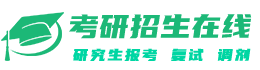 广西大学2023年全日制专业型硕士研究生招生专业目录除了非全日制高级工商管理硕士(1251 EMBA)以外，我校其他专业均不接收同等学力考生报考广西大学2023年全日制专业型硕士研究生招生专业目录除了非全日制高级工商管理硕士(1251 EMBA)以外，我校其他专业均不接收同等学力考生报考广西大学2023年全日制专业型硕士研究生招生专业目录除了非全日制高级工商管理硕士(1251 EMBA)以外，我校其他专业均不接收同等学力考生报考广西大学2023年全日制专业型硕士研究生招生专业目录除了非全日制高级工商管理硕士(1251 EMBA)以外，我校其他专业均不接收同等学力考生报考名称（编号）考试科目备注备注001  公共管理学院联系人：钟老师联系电话： 0771-3227339001  公共管理学院联系人：钟老师联系电话： 0771-3227339001  公共管理学院联系人：钟老师联系电话： 0771-3227339001  公共管理学院联系人：钟老师联系电话： 0771-3227339125200 公共管理00 不区分研究方向(全日制)拟招生人数:45，其中推免生人数:0①199|管理类综合能力②204|英语（二）复试科目：0132|公共管理学0133|思想政治理论复试科目：0132|公共管理学0133|思想政治理论003  法学院联系人：黄老师联系电话：0771-3236212003  法学院联系人：黄老师联系电话：0771-3236212003  法学院联系人：黄老师联系电话：0771-3236212003  法学院联系人：黄老师联系电话：0771-3236212035101 法律（非法学）00 不区分研究方向(全日制)拟招生人数:33，其中推免生人数:2①101|思想政治理论②201|英语（一）③398|法律硕士专业基础（非法学）④498|法律硕士综合（非法学）复试科目： 0301|法学综合（包含所有二级学科科目）复试科目： 0301|法学综合（包含所有二级学科科目）035102 法律（法学）00 不区分研究方向(全日制)拟招生人数:33，其中推免生人数:2①101|思想政治理论②201|英语（一）③397|法律硕士专业基础（法学）④497|法律硕士综合（法学）复试科目： 0301|法学综合（包含所有二级学科科目）复试科目： 0301|法学综合（包含所有二级学科科目）004  文学院联系人：陈老师联系电话：0771-3236898004  文学院联系人：陈老师联系电话：0771-3236898004  文学院联系人：陈老师联系电话：0771-3236898004  文学院联系人：陈老师联系电话：0771-3236898045300 汉语国际教育00 不区分研究方向(全日制)拟招生人数:60，其中推免生人数:20①101|思想政治理论②201|英语（一）③354|汉语基础④445|汉语国际教育基础复试科目0404|语言理论与二语习得理论复试科目0404|语言理论与二语习得理论005  外国语学院联系人：黄老师联系电话：0771-3272212005  外国语学院联系人：黄老师联系电话：0771-3272212005  外国语学院联系人：黄老师联系电话：0771-3272212005  外国语学院联系人：黄老师联系电话：0771-3272212055101 英语笔译00 不区分研究方向(全日制)拟招生人数:38，其中推免生人数:1①101|思想政治理论②211|翻译硕士英语③357|英语翻译基础④448|汉语写作与百科知识复试科目：0507|英汉互译复试科目：0507|英汉互译055102 英语口译00 不区分研究方向(全日制)拟招生人数:18，其中推免生人数:1①101|思想政治理论②211|翻译硕士英语③357|英语翻译基础④448|汉语写作与百科知识复试科目：0507|英汉互译复试科目：0507|英汉互译055105 日语笔译00 不区分研究方向(全日制)拟招生人数:15，其中推免生人数:1①101|思想政治理论②213|翻译硕士日语③359|日语翻译基础④448|汉语写作与百科知识复试科目：0504|日语翻译与写作复试科目：0504|日语翻译与写作055121 越南语笔译00 不区分研究方向(全日制)拟招生人数:15，其中推免生人数:1①101|思想政治理论②221|翻译硕士越南语③367|越南语翻译基础④448|汉语写作与百科知识复试科目：0508|越汉互译复试科目：0508|越汉互译008  生命科学与技术学院联系人：吴老师联系电话：0771-3270361008  生命科学与技术学院联系人：吴老师联系电话：0771-3270361008  生命科学与技术学院联系人：吴老师联系电话：0771-3270361008  生命科学与技术学院联系人：吴老师联系电话：0771-3270361086001 生物技术与工程00 不区分研究方向(全日制)拟招生人数:50，其中推免生人数:1①101|思想政治理论②204|英语（二）③338|生物化学④880|微生物学复试科目：0801|分子生物学复试科目：0801|分子生物学009  林学院联系人：陶老师联系电话：0771-3271248009  林学院联系人：陶老师联系电话：0771-3271248009  林学院联系人：陶老师联系电话：0771-3271248009  林学院联系人：陶老师联系电话：0771-3271248095300 风景园林00 不区分研究方向(全日制)拟招生人数:44，其中推免生人数:2①101|思想政治理论②204|英语（二）③344|风景园林基础④843|园林植物复试科目：0905|风景园林理论复试科目：0905|风景园林理论095400 林业00 不区分研究方向(全日制)拟招生人数:66，其中推免生人数:5①101|思想政治理论②204|英语（二）③345|林业基础知识综合④886|植物生物学复试科目：0906|森林培育学复试科目：0906|森林培育学010  土木建筑工程学院联系人：覃老师联系电话：0771-3236464010  土木建筑工程学院联系人：覃老师联系电话：0771-3236464010  土木建筑工程学院联系人：覃老师联系电话：0771-3236464010  土木建筑工程学院联系人：覃老师联系电话：0771-3236464085901 土木工程00 不区分研究方向(全日制)拟招生人数:166，其中推免生人数:20①101|思想政治理论②204|英语（二）③302|数学（二）④844|材料力学(土木)复试科目：1010|工程力学1017|建筑项目管理及建设法规两门任选一门复试科目：1010|工程力学1017|建筑项目管理及建设法规两门任选一门085902 水利工程00 不区分研究方向(全日制)拟招生人数:48，其中推免生人数:8①101|思想政治理论②204|英语（二）③302|数学（二）④852|水力学复试科目：1028|工程水文学1008|水工建筑物两门任选一门复试科目：1028|工程水文学1008|水工建筑物两门任选一门011  机械工程学院联系人：杨老师联系电话：0771-3234980011  机械工程学院联系人：杨老师联系电话：0771-3234980011  机械工程学院联系人：杨老师联系电话：0771-3234980011  机械工程学院联系人：杨老师联系电话：0771-3234980085500 机械00 不区分研究方向(全日制)拟招生人数:150，其中推免生人数:30①101|思想政治理论②204|英语（二）③302|数学（二）④875|材料力学(机械)复试科目：1101|机械设计1107|汽车理论1108|机械制造工艺基础三门任选一门复试科目：1101|机械设计1107|汽车理论1108|机械制造工艺基础三门任选一门085802 动力工程00 不区分研究方向(全日制)拟招生人数:35，其中推免生人数:10①101|思想政治理论②204|英语（二）③302|数学（二）④878|工程热力学复试科目：1104|传热学复试科目：1104|传热学012  电气工程学院联系人：韦老师联系电话：0771-3231080012  电气工程学院联系人：韦老师联系电话：0771-3231080012  电气工程学院联系人：韦老师联系电话：0771-3231080012  电气工程学院联系人：韦老师联系电话：0771-3231080085406 控制工程00 不区分研究方向(全日制)拟招生人数:95，其中推免生人数:5①101|思想政治理论②204|英语（二）③302|数学（二）④824|电子技术基础复试科目：1201|自动控制理论复试科目：1201|自动控制理论085801 电气工程00 不区分研究方向(全日制)拟招生人数:150，其中推免生人数:5①101|思想政治理论②204|英语（二）③302|数学（二）④806|电路理论复试科目：1201|自动控制理论1203|电力电子技术1207|高电压技术1208|电力系统分析 四门任选一门复试科目：1201|自动控制理论1203|电力电子技术1207|高电压技术1208|电力系统分析 四门任选一门013  计算机与电子信息学院联系人：胡老师联系电话：0771-3233035013  计算机与电子信息学院联系人：胡老师联系电话：0771-3233035013  计算机与电子信息学院联系人：胡老师联系电话：0771-3233035013  计算机与电子信息学院联系人：胡老师联系电话：0771-3233035085401 新一代电子信息技术(含量子技术等)00 不区分研究方向(全日制)拟招生人数:20，其中推免生人数:8①101|思想政治理论②204|英语（二）③302|数学（二）④816|数字电路及信号与系统复试科目：1305|通信原理复试科目：1305|通信原理085402 通信工程(含宽带网络、移动通信等)00 不区分研究方向(全日制)拟招生人数:20，其中推免生人数:8①101|思想政治理论②204|英语（二）③302|数学（二）④816|数字电路及信号与系统复试科目：1305|通信原理复试科目：1305|通信原理085404 计算机技术00 不区分研究方向(全日制)拟招生人数:80，其中推免生人数:30①101|思想政治理论②204|英语（二）③302|数学（二）④828|程序设计与数据结构复试科目：1301|计算机网络与软件工程复试科目：1301|计算机网络与软件工程085410 人工智能00 不区分研究方向(全日制)拟招生人数:40，其中推免生人数:15①101|思想政治理论②204|英语（二）③302|数学（二）④828|程序设计与数据结构复试科目：1308|人工智能原理复试科目：1308|人工智能原理014  化学化工学院联系人：陈老师联系电话：0771-3232834014  化学化工学院联系人：陈老师联系电话：0771-3232834014  化学化工学院联系人：陈老师联系电话：0771-3232834014  化学化工学院联系人：陈老师联系电话：0771-3232834085602 化学工程00 不区分研究方向(全日制)拟招生人数:146，其中推免生人数:10①101|思想政治理论②204|英语（二）③302|数学（二）④857|物理化学（专）复试科目：1403|化工原理（若调剂考生初试专业科目为化工原理，则复试时考1402|物理化学）复试科目：1403|化工原理（若调剂考生初试专业科目为化工原理，则复试时考1402|物理化学）015  资源环境与材料学院联系人：覃老师联系电话：0771-3234560015  资源环境与材料学院联系人：覃老师联系电话：0771-3234560015  资源环境与材料学院联系人：覃老师联系电话：0771-3234560015  资源环境与材料学院联系人：覃老师联系电话：0771-3234560085601 材料工程00 不区分研究方向(全日制)拟招生人数:130，其中推免生人数:3①101|思想政治理论②204|英语（二）③302|数学（二）④822|材料科学基础复试科目：1501|金属工艺学1503|材料物理性能1504|无机非金属材料科学基础三门任选一门复试科目：1501|金属工艺学1503|材料物理性能1504|无机非金属材料科学基础三门任选一门085605 林业工程00 不区分研究方向(全日制)拟招生人数:16，其中推免生人数:1①101|思想政治理论②204|英语（二）③302|数学（二）④842|木材学复试科目：1502|生物质复合材料复试科目：1502|生物质复合材料085701 环境工程00 不区分研究方向(全日制)拟招生人数:105，其中推免生人数:3①101|思想政治理论②204|英语（二）③302|数学（二）④876|环境监测复试科目：1506|环境工程原理复试科目：1506|环境工程原理085705 矿业工程00 不区分研究方向(全日制)拟招生人数:32，其中推免生人数:2①101|思想政治理论②204|英语（二）③302|数学（二）④815|工程流体力学复试科目：1509|矿床地下开采1510|矿物加工（二）-综合力场物理分选两门任选一门复试科目：1509|矿床地下开采1510|矿物加工（二）-综合力场物理分选两门任选一门016  轻工与食品工程学院联系人：罗老师联系电话：0771-3275164016  轻工与食品工程学院联系人：罗老师联系电话：0771-3275164016  轻工与食品工程学院联系人：罗老师联系电话：0771-3275164016  轻工与食品工程学院联系人：罗老师联系电话：0771-3275164085606 轻化工程（含皮革、纸张、织物加工等）00 不区分研究方向(全日制)拟招生人数:68，其中推免生人数:15①101|思想政治理论②204|英语（二）③302|数学（二）④860|有机化学（轻工）复试科目：1601轻工技术原理1602包装与印刷技术1606食品分析三门任选一门复试科目：1601轻工技术原理1602包装与印刷技术1606食品分析三门任选一门086003 食品工程00 不区分研究方向(全日制)拟招生人数:21，其中推免生人数:5①101|思想政治理论②204|英语（二）③302|数学（二）④864|食品化学复试科目：1605食品工艺学复试科目：1605食品工艺学086004 发酵工程00 不区分研究方向(全日制)拟招生人数:8，其中推免生人数:2①101|思想政治理论②204|英语（二）③302|数学（二）④863|微生物学综合复试科目：1603生物化学复试科目：1603生物化学095135 食品加工与安全00 不区分研究方向(全日制)拟招生人数:26，其中推免生人数:5①101|思想政治理论②204|英语（二）③341|农业知识综合三④864|食品化学复试科目：1605食品工艺学复试科目：1605食品工艺学017  农学院联系人：刘老师，段老师，谭老师联系电话：0771-3270813017  农学院联系人：刘老师，段老师，谭老师联系电话：0771-3270813017  农学院联系人：刘老师，段老师，谭老师联系电话：0771-3270813017  农学院联系人：刘老师，段老师，谭老师联系电话：0771-3270813095131 农艺与种业00 不区分研究方向(全日制)拟招生人数:68，其中推免生人数:5①101|思想政治理论②204|英语（二）③339|农业知识综合一④869|农业推广学复试科目：1705|农业专业知识综合复试科目：1705|农业专业知识综合095132 资源利用与植物保护00 不区分研究方向(全日制)拟招生人数:68，其中推免生人数:5①101|思想政治理论②204|英语（二）③339|农业知识综合一④869|农业推广学复试科目：1705|农业专业知识综合复试科目：1705|农业专业知识综合095138 农村发展00 不区分研究方向(全日制)拟招生人数:60，其中推免生人数:5①101|思想政治理论②204|英语（二）③342|农业知识综合四④869|农业推广学复试科目：1705|农业专业知识综合复试科目：1705|农业专业知识综合018  动物科学技术学院联系人：邓老师联系电话：0771-3236913018  动物科学技术学院联系人：邓老师联系电话：0771-3236913018  动物科学技术学院联系人：邓老师联系电话：0771-3236913018  动物科学技术学院联系人：邓老师联系电话：0771-3236913095133 畜牧00 不区分研究方向(全日制)拟招生人数:70，其中推免生人数:5①101|思想政治理论②204|英语（二）③340|农业知识综合二④871|动物生理学复试科目：1801|畜牧学概论复试科目：1801|畜牧学概论095134 渔业发展00 不区分研究方向(全日制)拟招生人数:20，其中推免生人数:5①101|思想政治理论②204|英语（二）③340|农业知识综合二④872|鱼类生理学复试科目：1803|水产动物增养殖学复试科目：1803|水产动物增养殖学095200 兽医00 不区分研究方向(全日制)拟招生人数:100，其中推免生人数:5①101|思想政治理论②204|英语（二）③343|兽医基础④873|临床诊断学复试科目：1802|兽医学概论复试科目：1802|兽医学概论021  新闻与传播学院联系人：王老师联系电话：0771-3229833021  新闻与传播学院联系人：王老师联系电话：0771-3229833021  新闻与传播学院联系人：王老师联系电话：0771-3229833021  新闻与传播学院联系人：王老师联系电话：0771-3229833055200 新闻与传播00 不区分研究方向(全日制)拟招生人数:65，其中推免生人数:10①101|思想政治理论②204|英语（二）③334|新闻与传播专业综合能力④440|新闻与传播专业基础复试科目：2106|人文社科知识复试科目：2106|人文社科知识024  艺术学院联系人：黄老师联系电话：0771-3272170024  艺术学院联系人：黄老师联系电话：0771-3272170024  艺术学院联系人：黄老师联系电话：0771-3272170024  艺术学院联系人：黄老师联系电话：0771-3272170135101 音乐00 不区分研究方向(全日制)拟招生人数:14，其中推免生人数:2①101|思想政治理论②204|英语（二）③638|中外音乐史④802|音乐作品分析复试科目：2401|音乐主科复试科目：2401|音乐主科135102 戏剧00 不区分研究方向(全日制)拟招生人数:22，其中推免生人数:2①101|思想政治理论②204|英语（二）③639|戏剧编剧基础④804|剧本创作复试科目：2406|戏剧作品分析与创作复试科目：2406|戏剧作品分析与创作135108 艺术设计00 不区分研究方向(全日制)拟招生人数:22，其中推免生人数:2①101|思想政治理论②204|英语（二）③640|设计色彩④803|设计史论复试科目：2405|中国工艺美术史复试科目：2405|中国工艺美术史025  体育学院联系人：卢老师联系电话：0771-3272093025  体育学院联系人：卢老师联系电话：0771-3272093025  体育学院联系人：卢老师联系电话：0771-3272093025  体育学院联系人：卢老师联系电话：0771-3272093045200 体育硕士01 运动训练(全日制)02 社会体育指导(全日制)拟招生人数:22，其中推免生人数:2①101|思想政治理论②204|英语（二）③346|体育综合复试科目：2501 体育概论2503 专项技能测试复试科目：2501 体育概论2503 专项技能测试028  医学院联系人：伍老师联系电话：0771-3387126105500 药学00 不区分研究方向(全日制)拟招生人数:60，其中推免生人数:8①101|思想政治理论②204|英语（二）③349|药学综合复试科目：2803|药物化学2804|药理学2805|药剂学2806|药物分析学2808|生物化学与分子生物学五门任选一门复试科目：2803|药物化学2804|药理学2805|药剂学2806|药物分析学2808|生物化学与分子生物学五门任选一门029  工商管理学院联系人：毛老师（MBA）、蓝老师（旅游管理）联系电话：0771-3236944（MBA）  0771-3299887（旅游管理）029  工商管理学院联系人：毛老师（MBA）、蓝老师（旅游管理）联系电话：0771-3236944（MBA）  0771-3299887（旅游管理）029  工商管理学院联系人：毛老师（MBA）、蓝老师（旅游管理）联系电话：0771-3236944（MBA）  0771-3299887（旅游管理）029  工商管理学院联系人：毛老师（MBA）、蓝老师（旅游管理）联系电话：0771-3236944（MBA）  0771-3299887（旅游管理）125100 工商管理01 MBA（国际班、科技产业运营班） (全日制)拟招生人数:90，其中推免生人数:0①199|管理类综合能力②204|英语（二）复试科目：0210|思想政治理论复试科目：0210|思想政治理论125400 旅游管理00 不区分研究方向(全日制)拟招生人数:42，其中推免生人数:0①199|管理类综合能力②204|英语（二）复试科目：0210|思想政治理论0212|旅游经济学复试科目：0210|思想政治理论0212|旅游经济学030  经济学院联系人：黄老师、王老师、张老师联系电话：0771-3231052030  经济学院联系人：黄老师、王老师、张老师联系电话：0771-3231052030  经济学院联系人：黄老师、王老师、张老师联系电话：0771-3231052030  经济学院联系人：黄老师、王老师、张老师联系电话：0771-3231052025100 金融00 不区分研究方向(全日制)拟招生人数:50，其中推免生人数:5①101|思想政治理论②204|英语（二）③396|经济类综合能力④431|金融学综合复试科目：0207|金融市场学复试科目：0207|金融市场学025400 国际商务00 不区分研究方向(全日制)拟招生人数:30，其中推免生人数:5①101|思想政治理论②204|英语（二）③396|经济类综合能力④434|国际商务专业基础复试科目：0214国际商务综合复试科目：0214国际商务综合025500 保险00 不区分研究方向(全日制)拟招生人数:20，其中推免生人数:5①101|思想政治理论②204|英语（二）③396|经济类综合能力④435|保险专业基础复试科目：0209|保险学复试科目：0209|保险学